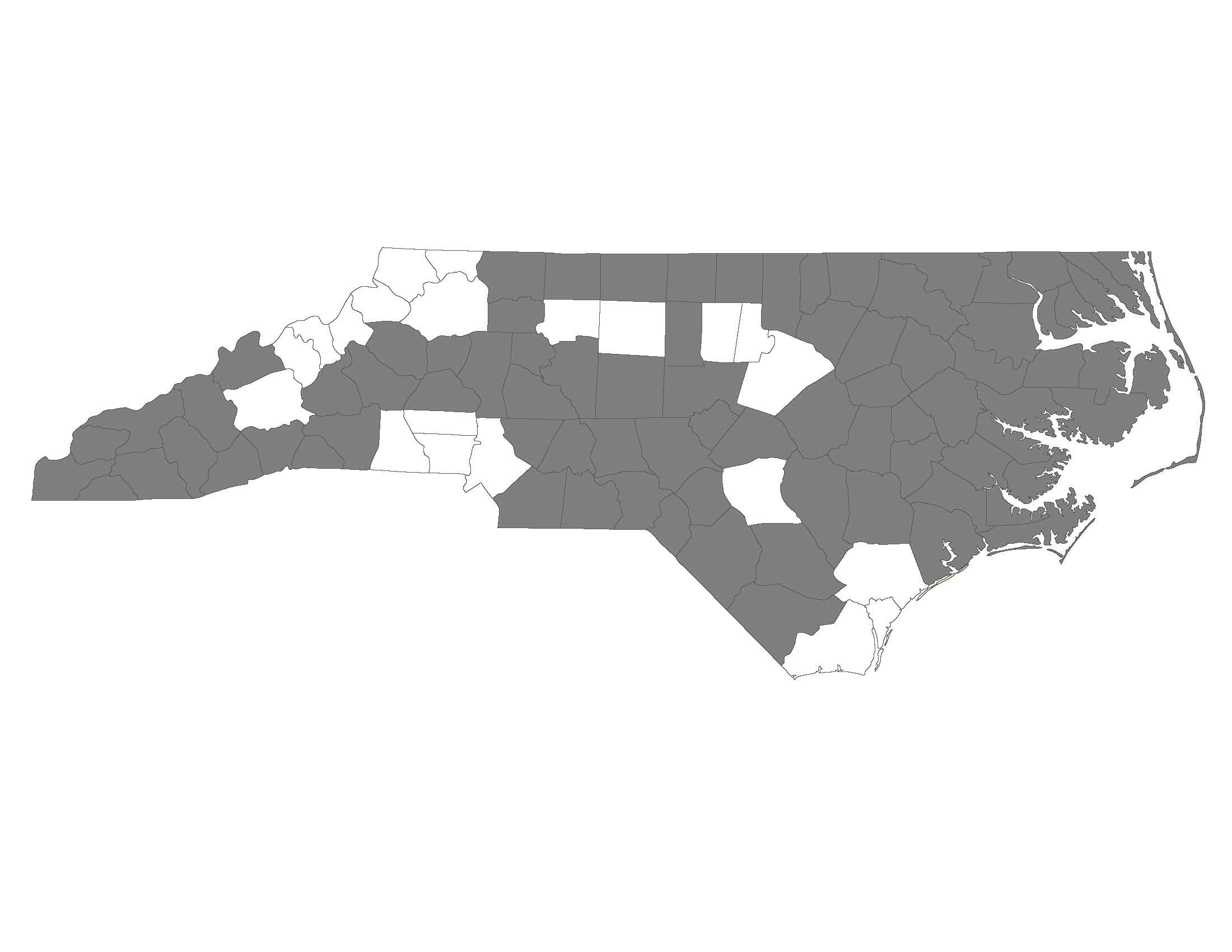 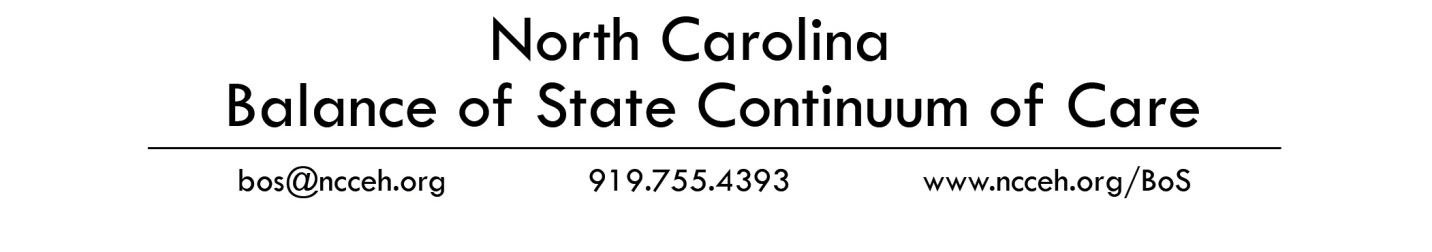 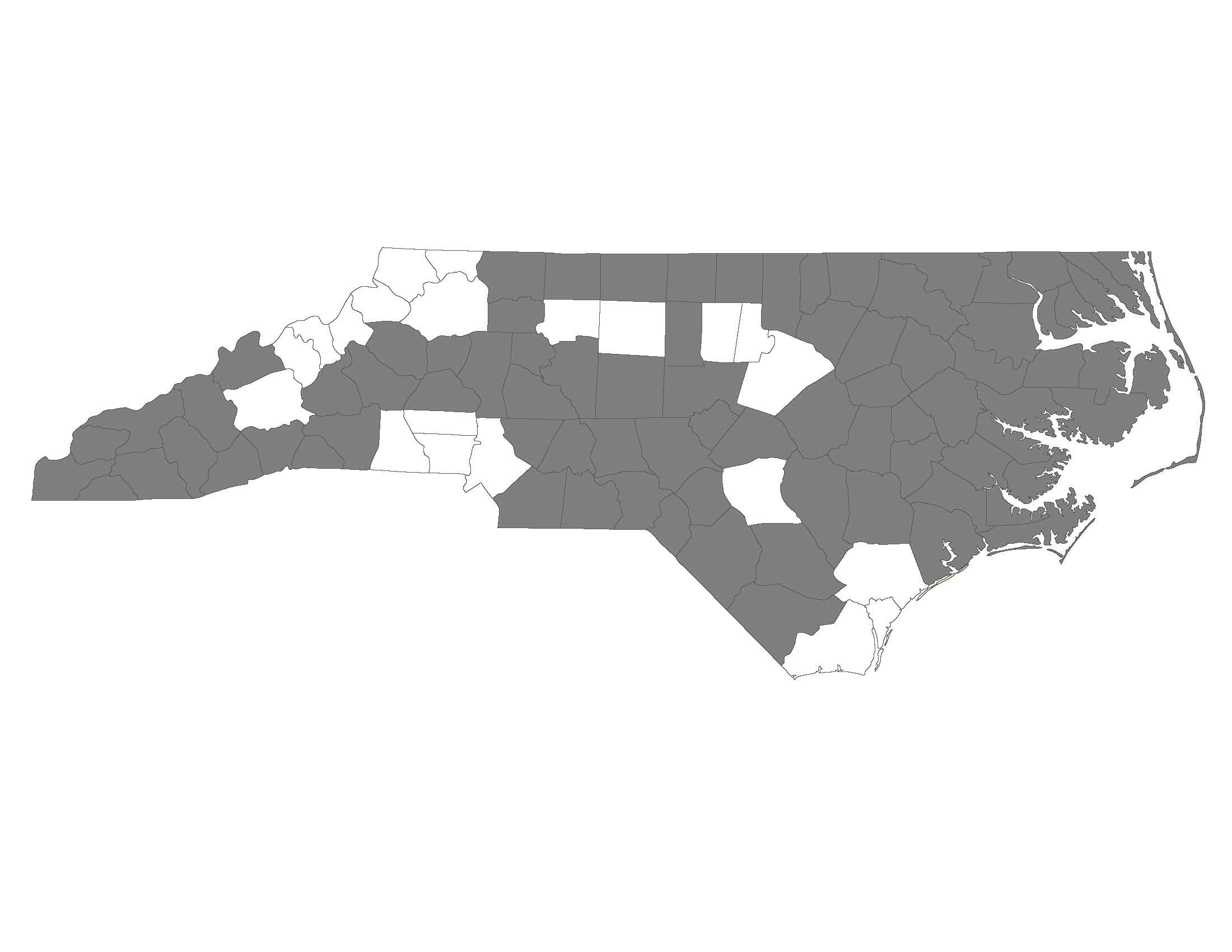 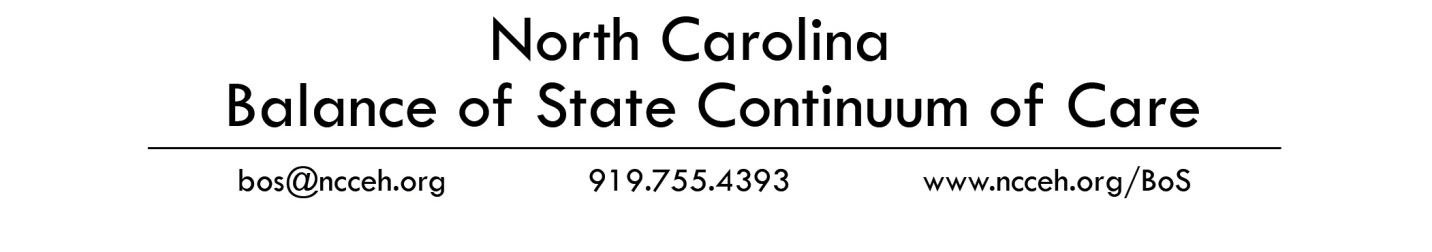 Key Elements of Permanent Supportive Housing Applicants must complete this form with information about their Permanent Supportive Housing (PSH) grant. If an applicant is applying for funding for more than one PSH grant, they must complete a separate form for each one. The answers to the following questions will be used by the Project Review Committee and NCCEH staff to score the Key Elements of Permanent Supportive Housing section of the New and Renewal Scorecards. Please complete the following table regarding services in your PSH program:Describe how case management is provided for participants in your program. Is case management provided by your agency or another provider? What types of services do case managers provide? What happens if a program participant does not want to work with a case manager?What happens if a program participant needs an increased level of services than they are currently receiving?What happens if a program participant needs a decreased level of services than they are currently receiving?What is the normal workflow for a program participant from engagement to one year in housing?Be sure to include how the program determines eligibility, engages the participant, develops a service plan, locates housing, and provides ongoing services. Please attach and submit:PSH program eligibility requirementsa sample leaseprogram rules (if any). If the program has none, please state so here:      house rules (if any). If the program has none, please state so here:      Applicant:Project Name:ServiceProvided?Provided by:Optional/Required:Are the services able to fluctuate based on participant need?Assessment of service needsProvidedNot ProvidedApplicantOther ProviderOptionalRequiredYesNoAssistance with moving costsProvidedNot ProvidedApplicantOther ProviderOptionalRequiredYesNoCase managementProvidedNot ProvidedApplicantOther ProviderOptionalRequiredYesNoChild careProvidedNot ProvidedApplicantOther ProviderOptionalRequiredYesNoEducation servicesProvidedNot ProvidedApplicantOther ProviderOptionalRequiredYesNoEmployment assistance and job trainingProvidedNot ProvidedApplicantOther ProviderOptionalRequiredYesNoFoodProvidedNot ProvidedApplicantOther ProviderOptionalRequiredYesNoHousing search and counselingProvidedNot ProvidedApplicantOther ProviderOptionalRequiredYesNoLegal ServicesProvidedNot ProvidedApplicantOther ProviderOptionalRequiredYesNoLife skills trainingProvidedNot ProvidedApplicantOther ProviderOptionalRequiredYesNoMental health servicesProvidedNot ProvidedApplicantOther ProviderOptionalRequiredYesNoOutpatient health servicesProvidedNot ProvidedApplicantOther ProviderOptionalRequiredYesNoOutreach servicesProvidedNot ProvidedApplicantOther ProviderOptionalRequiredYesNoSubstance abuse treatmentProvidedNot ProvidedApplicantOther ProviderOptionalRequiredYesNoTransportationProvidedNot ProvidedApplicantOther ProviderOptionalRequiredYesNoUtility depositsProvidedNot ProvidedApplicantOther ProviderOptionalRequiredYesNo